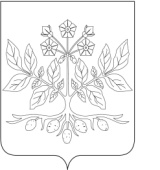 СОВЕТ  ДЖУМАЙЛОВСКОГО  СЕЛЬСКОГО ПОСЕЛЕНИЯ КАЛИНИНСКОГО РАЙОНАР Е Ш Е Н И Е		  от 25.09.2017	                                                                              № 133хутор ДжумайловкаОб утверждении Программы комплексного развития транспортной инфраструктуры Джумайловского сельского поселения Калининского района на 2017-2031 годыНа основании Федерального закона от 06.10.2003 N131-ФЗ "Об общих принципах организации местного самоуправления в Российской Федерации", Федерального закона от 30.12.2004 N 210-ФЗ "Об основах регулирования тарифов организаций коммунального комплекса", Приказом Министерства регионального развития Российской Федерации от 06.05.2011 № 204 «О разработке программ комплексного развития систем коммунальной инфраструктуры муниципальных образований», в соответствии с Генеральным планом Джумайловского сельского поселения Калининского района, Уставом Джумайловского сельского поселения Калининского района Совет Джумайловского сельского поселения Калининского района р е ш и л:1.Утвердить Программу комплексного развития транспортной инфраструктуры Джумайловского сельского поселения Калининского района на 2017-2031 годы согласно приложению.2.Обнародовать настоящее решение в установленном порядке.3.Контроль за выполнением настоящего решения возложить на постоянную комиссию Совета Джумайловского сельского поселения Калининского района по бюджету, экономике, налогам и распоряжению муниципальной собственностью, вопросам землепользования и благоустройства (В.В.Великий). 4. Решение вступает в силу со дня его официального обнародования.Глава Джумайловского сельского поселенияКалининского района                                                                   Е.И. КраснопюрЛИСТ СОГЛАСОВАНИЯпроекта решения Совета Джумайловского сельского поселенияКалининского районаот _____________ № ______«Об утверждении Программы комплексного развития транспортной инфраструктуры Джумайловского сельского поселения Калининского района на 2017-2031 годы»Проект внесён:Главой Джумайловскогосельского поселенияКалининского района                                                                    Е.И. КраснопюрПроект согласован:Председателем комиссии Совета Джумайловского сельского поселения по бюджету, экономике, налогам и распоряжению муниципальной собственностью, вопросам землепользования и благоустройства                                                                             В.В.Великий